ПРОЄКТ № 807 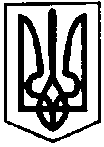 ПЕРВОЗВАНІВСЬКА СІЛЬСЬКА РАДАКРОПИВНИЦЬКОГО РАЙОНУ  КІРОВОГРАДСЬКОЇ ОБЛАСТІ___________ СЕСІЯ ВОСЬМОГО  СКЛИКАННЯРІШЕННЯвід  «__» __________ 20__ року                                                                              №с. ПервозванівкаПро виготовлення та затвердження гербової печатки Первозванівськоїсільської радиКеруючись ст. 25, 26 Закону України «Про місцеве самоврядування в Україні», з метою належного надання адміністративних послуг на території Первозванівської сільської ради та відповідно до постанови Кабінету Міністрів України від 17 січня 2018 року № 55 «Деякі питання документування управлінської діяльності», постанови Кабінету Міністрів України від 19 жовтня 2016 року № 736 «Про затвердження Типової інструкції про порядок ведення обліку, зберігання, використання і знищення документів та інших матеріальних носіїв інформації, що містять службову інформацію», Постанови Верховної Ради України від 11.05.1992 № 2322-ХІІ «Про печатки та вивіски місцевих Рад народних депутатів України та їх виконавчих комітетів» та на підставі рішення Первозванівської сільської ради від 21.05.2021 року № 549 «Про надання дозволу на внесення змін до Єдиного державного реєстру юридичних осіб, фізичних осіб підприємців та громадських формувань», сільська рада ВИРІШИЛА:Виготовити гербову печатку Первозванівської сільської ради на печатці повинні міститься такі відомості: «код ЄДРПОУ 04365098, ПЕРВОЗВАНІВСЬКА СІЛЬСЬКА РАДА КРОПИВНИЦЬКОГО РАЙОНУ КІРОВОГРАДСЬКОЇ ОБЛАСТІ», Україна) ;Затвердити гербову печатку Первозванівської сільської ради з згідно додатку 1. Контроль за виконанням рішення покласти на постійна комісію з питань бюджету, фінансів, соціально-економічного розвитку, інвестиційної політики, законності, діяльності ради, депутатської етики, регуляторної політики, регламенту, регулювання земельних відносин, містобудування, комунальної власності, промисловості, будівництва, транспорту, енергетики, зв’язку, сфери послуг та житлово-комунального господарстваСільський голова                                                                   Прасковія МУДРАКДодаток 1до рішення № від __.__.2021 рокуЗРАЗОК ГЕРБОВОЇ ПЕЧАТКИ ПЕРВОЗВАНІВСЬКОЇ СІЛЬСЬКОЇ РАДИ КРОПИВНИЦЬКОГО РАЙОНУ КІРОВОГРАДСЬКОЇ ОБЛАСТІ